环境工程专业培养方案Curriculum for Undergraduate of Environmental Engineering Major一、培养目标本专业培养德、智、体、美、劳全面发展，具有扎实的自然科学基础、良好的人文素养和可持续发展理念，掌握环境工程学科的基本理论、专业知识和技能，具有较强的工程实践能力、创新创业精神、国际视野、团队合作精神和良好的沟通能力，能够在环境保护及相关领域从事污染控制工程的设计与运营管理、环境监测与评价、环境管理、教育与研究开发等工作，适应社会经济及科技发展需要的高素质应用型人才。期待毕业生五年左右达到以下目标：1、具有良好的人文社会科学素养、社会责任感和职业道德，理解环境保护和可持续发展的内涵。2、掌握环境工程领域的基础理论和专业知识，具有污染物监测和分析、环境质量评价、环境规划与管理的实际应用能力，具备在环境工程领域独立从事工程设计、制图、施工、环保产品开发、生产及设备运行管理等工作的能力。3、具有良好的交流和沟通能力、组织管理能力及团队合作精神，并在团队中作为骨干或者领导发挥有效作用。4、具有较强的实践能力、创新意识、国际视野，能够解决环境工程领域的复杂工程技术问题。5、具有自主学习和终身学习的能力，能适应社会和行业的发展。I.Training objectivesThis major trains undergraduate students to be high-quality applied talents with all-round development of morality, intelligence, physique, aesthetics and labor, who have the ability of strong natural science basis, good humanistic literacy and sustainable development idea. The students should master the basic theory, professional knowledge and skills in environmental engineering. The student should have strong engineering practice ability, innovation and entrepreneurship, international vision, teamwork spirit and good communication ability. Students will be qualified for design and operation of pollution control engineering, environmental monitoring and assessment, environmental management, education and research etc. in environmental protection and related fields. This major aims at cultivating students to become high quality applied talents to satisfy the needs of the social economy and the technological development. Students of this major are supposed to achieve the following aims after graduated 5 years:1. Having good humanistic and social science literacy, social responsibility and professional ethics. Being able to comprehensively consider legal policy, social ethics, environmental resources and sustainable economic development in the systematic design.2. Mastering basic theory and professional knowledge of environmental engineering. Being capable of practical application in monitoring and analysis of pollutant, environmental assessment, planning and management. Having skills of environmental engineering design, engineering drawing, engineering construction, product exploitation, operation and management of environmental protection facilities.3. Having good communication, organization and management skills, team-work spirit. Being able to play an effective role as a backbone or leader in the team.4. Having strong practical ability, innovative consciousness and international vision, be able to solve the complex engineering technical problems in the field of environmental engineering.5. Having ability to acquire information, understand the forefront and development trends of environmental engineering. Having a sense of autonomous and lifelong learning.二、毕业要求1、工程知识：能够将数学、自然科学、工程基础和环境工程专业知识用于解决环境污染防治、环境监测和环境评价中的复杂环境工程问题。2、问题分析：能够应用数学、自然科学和环境工程科学的基本原理，识别和表达复杂环境工程问题，并结合文献研究进行分析，以获得有效结论。3、设计/开发解决方案：能够设计环境污染防治等复杂工程问题的解决方案和工艺流程，并在设计环节中体现创新意识，考虑社会、健康、安全、法律、文化以及环境等因素。4、实验设计与信息处理：能够基于环境科学原理，采用科学方法对复杂环境工程问题进行研究，包括设计实验、分析与解释数据、并通过信息综合得到合理有效的结论。5、现代工具的应用：针对环境工程领域的复杂工程问题，能够开发、选择与使用恰当的现代分析仪器、信息技术工具和软件对工程问题进行模拟和预测，并理解其局限性。6、工程师社会责任意识：能够基于环境工程相关背景知识进行合理分析，评价环境专业工程实践和复杂环境工程问题解决方案对社会、健康、安全、法律以及文化的影响，并理解应承担的责任。7、环境和可持续发展：能够理解并正确评价针对复杂环境工程问题的工程实践对环境、社会可持续发展的影响，并能够基于可持续发展理念设计和管理环境工程、开发环保新技术。8、职业道德与规范：具有良好的人文社会科学素养、高度的社会责任感和保护环境的使命感，能够在环境工程实践中理解并恪守工程职业道德和规范，履行环境保护的社会责任。9、团队合作：具备团队协作的精神，能够在多学科背景下的团队中承担个体、团队成员以及负责人的角色。10、沟通交流：能够就复杂的环境工程问题与业界同行及社会公众进行有效沟通和交流，包括撰写报告和设计说明书、陈述发言、清晰表达或回应指令。并具备一定的国际视野，能够在跨文化背景下进行沟通和交流。11、项目管理：理解并掌握环境工程管理原理与经济决策方法，并能在多学科环境中应用，具有较强的组织管理能力。12、终身学习：具有自主学习和终身学习的意识，有不断学习新知识，拓展新技能，不断增强自身专业水平和适应发展的能力。II.Requirements1. Engineering knowledge: being able to solve complex environmental engineering problems in the field of environmental pollution prevention, environmental monitoring and environmental evaluation by using mathematics, natural science, engineering fundamental and professional knowledge.2. Problem analysis: being able to use fundamentals of mathematics, natural science and engineering science to identify and analyze complex environmental engineering problems by literatures and acquire valid conclusions.3. Designing and exploiting solutions: being able to use the fundamentals and technological means of environmental engineering to design solution of complex problems with consciousness of innovation. The design process should take the factors of society, health, safety, law, culture and environment etc. into account.4. Experimental design and information processing: being able to study complex environmental engineering problems with scientific principle and method, including experiment design, data analysis and explanation, and acquire valid conclusion by synthetical information.5. Application of modern tools: being able to select and use appropriate modern analytical instrument, information technology tools and software to solve complex environmental engineering problems, including prediction and simulation of the problems, and understand their limitation.6. The social responsibility awareness of engineer: being able to analyze and assess the influence of solution of environmental engineering practice and complex problems on society, health, safety, law and culture based on environmental background knowledge, and understand the responsibilities.7. Environment and sustainable development: being able to understand and assess the influence of environmental engineering practice on environmental and social sustainable development, and being able to design and manage environmental projects and develop new environmental technologies based on the concept of sustainable development.8. Professional moral and standard: having human and social science literacy, social responsibility and mission. Being able to understand and comply with the engineering professional ethics and standards in environmental engineering and fulfill responsibilities.9. Teamwork: having a good team spirit, being able to be individual, team member and manager in a group with multidisciplinary background.10. Communication: be able to effectively communicate with industry peers and the public on complex environmental engineering issues, be able to write reports and design scripts, make presentations, express clearly and respond to instructions. Having certain international vision and be able to communicate under cross-cultural background.11. Project management: having the ability of organization and management. Be able to grasp engineering management principles and economic decision-making methods and use them flexibly in multi-disciplinary environment.12. Lifelong learning: possessing the consciousness of independent learning and lifelong learning; having the ability of continuous learning and adapting development.附：培养目标实现矩阵三、专业主干课程环境工程导论、环境工程原理、环境化学、环境工程微生物学、水污染控制工程、大气污染控制工程、固体废物处理与处置、噪声污染控制A、环境监测、环境影响评价、环境热点案例讨论、工程流体力学。III．Core coursesIntroduction to Environmental Engineering, Principles of Environmental Engineering, Environmental Chemistry, Environmental Engineering Microbiology, Water Pollution Control Engineering, Air Pollution Control Engineering, Solid Waste Treatment and Disposal, Noise Pollution Control A, Environmental Monitoring, Environmental Assessment, Discussion of Environmental Case, Engineering Fluid Mechanics.四、基本学制：四年IV. Recommended length of the program：4 years五、授予学位：工学学士V. Degree: Bachelor of Engineering学生修满所规定的最低毕业学分，符合武汉科技大学授予学士学位规定，授予工学学士学位。六、毕业学分要求：176学分*通识教育选修课4学分包括：人文社科类1学分、艺术体育类1学分、自然科学类1学分、经济管理类1学分VI. Credits required for graduation：176 credits七、学分比例VII. Ratio of Credits 必修选修学分比例The proportion of compulsory elective credits实践教学环节学分比例The Proportion of credits in practice teaching毕业要求实现矩阵VIII. Graduation Realization Matrix九、课程修读进程表十、教学环节设置及学分分布表X.Offered Course and Distribution of Academic Credits十一、教学进程安排表符号说明：1、♀ 入学前机动  2、⊙ 入学教育  3、★ 军训  4、□理论教学  5、√ 机动时间  6、●考试  7、×课程设计  8、Ε专业实验或实习  9、—假期10、▲ 学年论文  11、Ｇ技能训练  12、※ 毕业设计（论文）  13、┼毕业鉴定  14、＃毕业实习  15、Ｓ写生  16、∕ 生产实习(金工实习)  17、Τ教材教法  18、☆ 教育实习  19、○技能教育实习  20、◎ 专题讲座  21、◆ 公益劳动  22、△ 社会调查  23、╬ 认识实习院教学指导委员主任（院长）学院分管教学副院长审核人（专业责任教授负责人）执笔人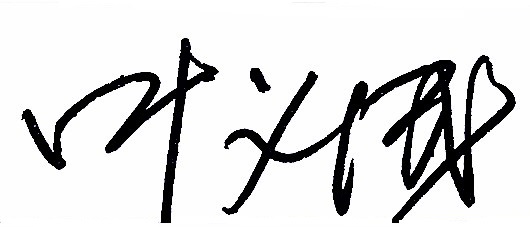 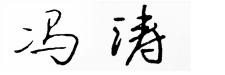 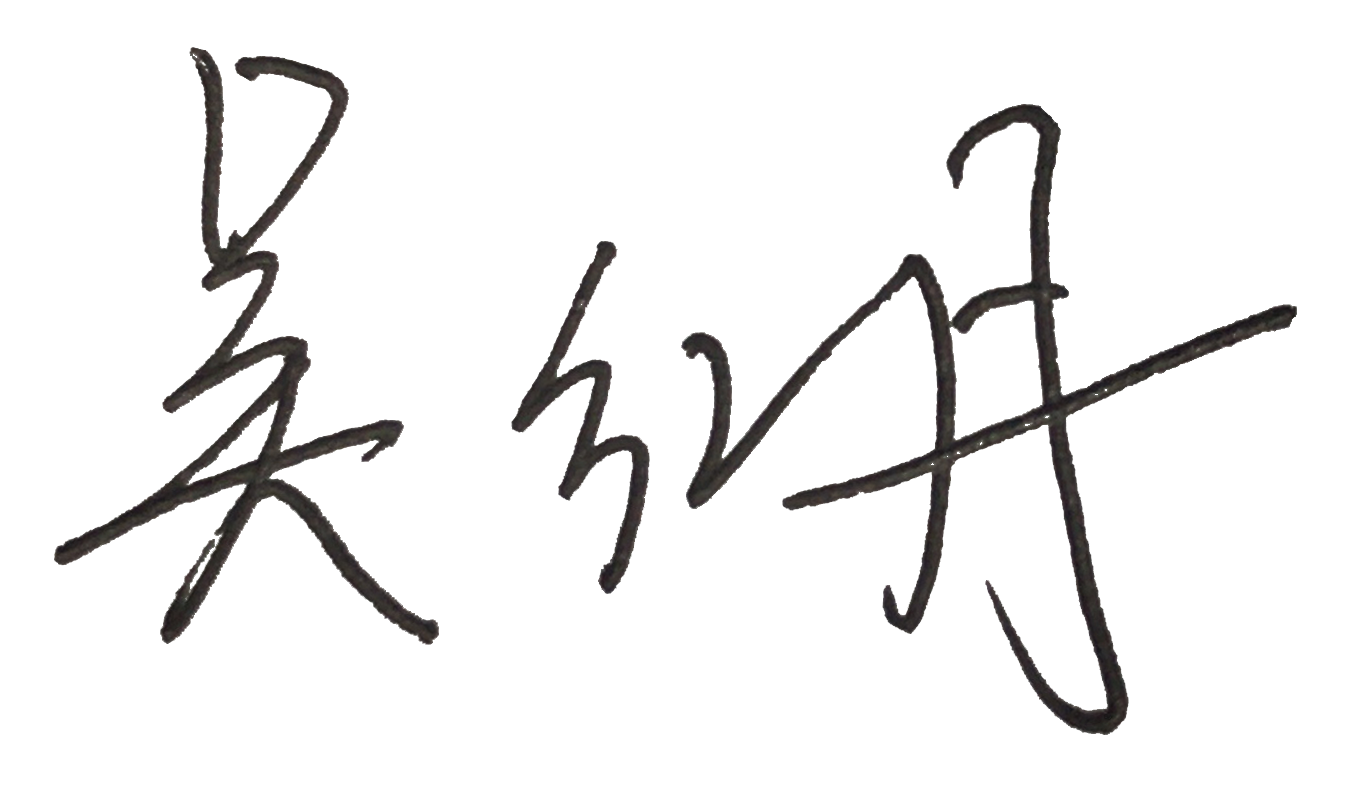 培养目标1培养目标2培养目标3培养目标4培养目标5毕业要求1√√毕业要求2√√毕业要求3√√√毕业要求4√√毕业要求5√√√毕业要求6√√毕业要求7√√毕业要求8√√毕业要求9√毕业要求10√√毕业要求11√√毕业要求12√√课程类型课程类型学分要求课程类型课程类型学分要求1、公共课程平台1、公共课程平台483、专业课程模块3、专业课程模块57公共基础课程公共基础课程32专业必修课程专业必修课程39通识教育课程必修12专业选修课程专业选修课程18通识教育课程选修44、实践教学模块4、实践教学模块18.52、学科基础平台2、学科基础平台46.5专业实践课程必修18.5专业学科基础课程必修43专业实践课程选修0专业学科基础课程选修3.55、素质拓展模块5、素质拓展模块6Type of coursesType of coursesAcademic creditsType of coursesType of coursesAcademic credits1.Common Courses1.Common Courses483. Specialized Courses3. Specialized Courses57Common Basic CoursesCommon Basic Courses32Required CoursesRequired Courses39General Education CoursesRequired Courses12Elective CoursesElective Courses18General Education CoursesElective Courses44.Practicum and Internship Courses4.Practicum and Internship Courses18.52.General Disciplinary Courses 2.General Disciplinary Courses 46.5Disciplinary  Practical CoursesRequired Courses18.5Disciplinary Basic CoursesRequired Courses43Disciplinary  Practical CoursesElective Courses0Disciplinary Basic CoursesElective Courses3.55.Quality Development Courses5.Quality Development Courses6类别学分占总学分比例必修150.585.51%选修25.514.49%实践教学环节实验教学学分28.7530.26%实践教学环节实践教学模块18.530.26%实践教学环节素质拓展模块630.26%课程名称环境工程专业毕业要求环境工程专业毕业要求环境工程专业毕业要求环境工程专业毕业要求环境工程专业毕业要求环境工程专业毕业要求环境工程专业毕业要求环境工程专业毕业要求环境工程专业毕业要求环境工程专业毕业要求环境工程专业毕业要求环境工程专业毕业要求课程名称（1）（2）（3）（4）（5）（6）（7）（8）（9）（10）（11）（12）思想道德修养与法律基础√√中国近现代史纲要√马克思主义基本原理√√毛泽东思想和中国特色社会主义理论体系概论√大学计算机基础√大学英语√√体育√大学生心理健康√√职业生涯规划与就业指导√军事课√公益劳动√形势与政策√√创业学基础√工程制图B√机械设计基础C√线性代数√√高等数学B√√大学物理B√√大学物理实验√无机化学B√√无机化学实验B√物理化学A√√物理化学实验A√有机化学B√√有机化学实验B√分析化学B√√分析化学实验B√信息检索与利用√工程流体力学√√大气污染控制工程√√√√环境工程微生物学√√环境化学√√水污染控制工程（一）√√√水污染控制工程（二）√√√噪声污染控制A√√√环境影响评价√√√√固体废物处理与处置√√√环境监测√√√环境工程原理√√√环境工程导论√√√环境热点案例讨论√√环境工程综合实验（一）√环境工程综合实验（二）√环境生态工程√√环境法√√√环境管理√√√√环境仪器分析√专业英语√大气污染控制工程课程设计√√√√水污染控制课程设计√√√√机械设计基础课程设计√工程训练B√创新创业实践√√第二课堂√认识实习√√生产实习√√毕业实习√√√毕业设计（论文）√√√√√√√课程类型课程类型课程类型课程性质课程编码课程编码课程名称学分合计课内学时课内学时课内学时实践学时学期是否双学位先修课程/备注课程类型课程类型课程类型课程性质课程编码课程编码课程名称学分合计讲课实验上机实践学时学期是否双学位先修课程/备注 平台平台公共课程平台课程公共基础课程必修51050015105001思想道德修养与法律基础Moral Cultivation and Basics of Law3484261 平台平台公共课程平台课程公共基础课程必修51030015103001中国近现代史纲要An Outline of Modern and Contemporary History of China3484262 平台平台公共课程平台课程公共基础课程必修51020015102001马克思主义基本原理Fundamentals of Marxism3484443 平台平台公共课程平台课程公共基础课程必修51010015101001毛泽东思想与中国特色社会主义理论体系概论Theoretical System of Socialism with Chinese Characteristics58064164 平台平台公共课程平台课程公共基础课程必修14018401401840大学英语（一）College English (I)348481 平台平台公共课程平台课程公共基础课程必修14018411401841大学英语（二）College English(II)348482 平台平台公共课程平台课程公共基础课程必修14018421401842大学英语（三）College English (III)348483 平台平台公共课程平台课程公共基础课程必修14018431401843大学英语（四）College English(IV)348484 平台平台公共课程平台课程公共基础课程必修15018821501882体育(一)Physical Education (I)126261 平台平台公共课程平台课程公共基础课程必修15018831501883体育(二)Physical Education (II)134342 平台平台公共课程平台课程公共基础课程必修15018841501884体育(三)Physical Education (III)134343 平台平台公共课程平台课程公共基础课程必修15018851501885体育(四)Physical Education (IV)134344 平台平台公共课程平台课程公共基础课程必修51060015106001形势与政策World Affairs and State Policy264641-8分散进行 平台平台公共课程平台课程通识教育课程必修13060011306001大学计算机基础AIntroduction to Computer Science34830181 平台平台公共课程平台课程通识教育课程必修25010022501002公益劳动Community Service116164 平台平台公共课程平台课程通识教育课程必修25020062502006大学生心理健康教育Mental Health Education2322481 平台平台公共课程平台课程通识教育课程必修25030012503001职业生涯规划与就业指导Career Plan and Vocational Guidance116162 平台平台公共课程平台课程通识教育课程必修25040032504003军事课Military Course4148361121,2 平台平台公共课程平台课程通识教育课程必修80010018001001创业学基础Fundamentals of entrepreneurship116162 平台平台公共课程平台课程通识教育课程选修人文社科类1学分Humanity and Social Science 1 Academic Credit人文社科类1学分Humanity and Social Science 1 Academic Credit人文社科类1学分Humanity and Social Science 1 Academic Credit人文社科类1学分Humanity and Social Science 1 Academic Credit人文社科类1学分Humanity and Social Science 1 Academic Credit人文社科类1学分Humanity and Social Science 1 Academic Credit人文社科类1学分Humanity and Social Science 1 Academic Credit人文社科类1学分Humanity and Social Science 1 Academic Credit人文社科类1学分Humanity and Social Science 1 Academic Credit人文社科类1学分Humanity and Social Science 1 Academic Credit 平台平台公共课程平台课程通识教育课程选修经济管理类1学分Economic and Management 1 Academic Credit经济管理类1学分Economic and Management 1 Academic Credit经济管理类1学分Economic and Management 1 Academic Credit经济管理类1学分Economic and Management 1 Academic Credit经济管理类1学分Economic and Management 1 Academic Credit经济管理类1学分Economic and Management 1 Academic Credit经济管理类1学分Economic and Management 1 Academic Credit经济管理类1学分Economic and Management 1 Academic Credit经济管理类1学分Economic and Management 1 Academic Credit经济管理类1学分Economic and Management 1 Academic Credit 平台平台公共课程平台课程通识教育课程选修自然科学类1学分Natural Science 1 Academic Credit（“Introduction to Metallurgy” is required）自然科学类1学分Natural Science 1 Academic Credit（“Introduction to Metallurgy” is required）自然科学类1学分Natural Science 1 Academic Credit（“Introduction to Metallurgy” is required）自然科学类1学分Natural Science 1 Academic Credit（“Introduction to Metallurgy” is required）自然科学类1学分Natural Science 1 Academic Credit（“Introduction to Metallurgy” is required）自然科学类1学分Natural Science 1 Academic Credit（“Introduction to Metallurgy” is required）自然科学类1学分Natural Science 1 Academic Credit（“Introduction to Metallurgy” is required）自然科学类1学分Natural Science 1 Academic Credit（“Introduction to Metallurgy” is required）自然科学类1学分Natural Science 1 Academic Credit（“Introduction to Metallurgy” is required）自然科学类1学分Natural Science 1 Academic Credit（“Introduction to Metallurgy” is required） 平台平台公共课程平台课程通识教育课程选修艺术体育类1学分Artistic and Sports 1 Academic Credit艺术体育类1学分Artistic and Sports 1 Academic Credit艺术体育类1学分Artistic and Sports 1 Academic Credit艺术体育类1学分Artistic and Sports 1 Academic Credit艺术体育类1学分Artistic and Sports 1 Academic Credit艺术体育类1学分Artistic and Sports 1 Academic Credit艺术体育类1学分Artistic and Sports 1 Academic Credit艺术体育类1学分Artistic and Sports 1 Academic Credit艺术体育类1学分Artistic and Sports 1 Academic Credit艺术体育类1学分Artistic and Sports 1 Academic Credit 平台平台学科基础平台课程专业学科基础课程必修03026090302609工程制图BEngineering Drawing B348400802 平台平台学科基础平台课程专业学科基础课程必修03046020304602机械设计基础BBasics of Mechanical Design B3.556506005 平台平台学科基础平台课程专业学科基础课程必修07020260702026线性代数Linear Algebra232320003 平台平台学科基础平台课程专业学科基础课程必修07026030702603高等数学B(一)Advanced Mathematics B(I)464640001 平台平台学科基础平台课程专业学科基础课程必修07026040702604高等数学B(二)Advanced Mathematics B(II)580800002 平台平台学科基础平台课程专业学科基础课程必修07036050703605大学物理B(一)College Physics B(I)2.540400002 平台平台学科基础平台课程专业学科基础课程必修07036060703606大学物理B (二)College Physics B(II)232320003 平台平台学科基础平台课程专业学科基础课程必修07036070703607大学物理实验BExperiments of College Physics B1.524024003 平台平台学科基础平台课程专业学科基础课程必修22066652206665无机化学BInorganic Chemistry B348480001 平台平台学科基础平台课程专业学科基础课程必修22530202253020无机化学实验BExperiments in Inorganic Chemistry B116016001 平台平台学科基础平台课程专业学科基础课程必修22066672206667物理化学A(一)Physical Chemistry A(I)2.540400003 平台平台学科基础平台课程专业学科基础课程必修22066682206668物理化学A(二)Physical Chemistry A (II)232320004 平台平台学科基础平台课程专业学科基础课程必修22530212253021物理化学实验A(一)Experiments in Physical Chemistry A(I)232032003 平台平台学科基础平台课程专业学科基础课程必修22530222253022物理化学实验A(二)Experiments in Physical Chemistry A(II)1.524024004 平台平台学科基础平台课程专业学科基础课程必修22066792206679有机化学BOrganic Chemistry B2.540400003 平台平台学科基础平台课程专业学科基础课程必修22530272253027有机化学实验BOrganic Chemical Experiment B1.524024003 平台平台学科基础平台课程专业学科基础课程必修22066812206681分析化学BAnalytical Chemistry B232320003 平台平台学科基础平台课程专业学科基础课程必修22530282253028分析化学实验BAnalytical Chemical Experiment B1.524024003 平台平台学科基础平台课程专业学科基础课程选修04010010401001电工技术Electrotechnics232248003 平台平台学科基础平台课程专业学科基础课程选修07016050701605工程力学AEngineering Mechanics A4.572666004 平台平台学科基础平台课程专业学科基础课程选修07023030702303概率论与数理统计AProbability and Mathematical Statistics(A)348480004 平台平台学科基础平台课程专业学科基础课程选修1306008 1306008 C语言程序设计基础 Basics of C Programming Language4 64 40 0 24 0 2  平台平台学科基础平台课程专业学科基础课程选修13060051306005数据库技术及应用Database Technology and Applications3482402403 平台平台学科基础平台课程专业学科基础课程选修16010041601004信息检索与利用Information Retrieval116601004模块模块模块专业课程模块专业课程模块专业必修课程必修01060810106081环境工程导论Introduction to Environmental Engineering116160002模块模块模块专业课程模块专业课程模块专业必修课程必修01060630106063环境工程原理Principles of Environmental Engineering 348480005模块模块模块专业课程模块专业课程模块专业必修课程必修01060860106086工程流体力学Engineering Fluid Mechanics348480005模块模块模块专业课程模块专业课程模块专业必修课程必修01060110106011环境工程微生物学Environmental EngineeringMicrobiology2.540400005模块模块模块专业课程模块专业课程模块专业必修课程必修01060140106014环境化学Environmental Chemistry2.540400005模块模块模块专业课程模块专业课程模块专业必修课程必修01060820106082水污染控制工程（一）Water Polution Control Engineeing(I)232320005模块模块模块专业课程模块专业课程模块专业必修课程必修01060830106083水污染控制工程（二）Water Polution Control Engineeing(II)464640006模块模块模块专业课程模块专业课程模块专业必修课程必修01060540106054噪声污染控制 ANoise Pollution Control A232320005模块模块模块专业课程模块专业课程模块专业必修课程必修01060750106075固体废物处理与处置Solid Waste Treatment and Disposal348480005模块模块模块专业课程模块专业课程模块专业必修课程必修01060280106028环境影响评价Environmental Assessment2.540340606模块模块模块专业课程模块专业课程模块专业必修课程必修01060600106060环境监测Environmental Monitoring2.540400006模块模块模块专业课程模块专业课程模块专业必修课程必修01060800106080环境热点案例讨论Discussion of Environmental Case1.524240006模块模块模块专业课程模块专业课程模块专业必修课程必修01060700106070环境仪器分析Environmental Instrument Analysis1.524240006模块模块模块专业课程模块专业课程模块专业必修课程必修01060010106001大气污染控制工程Air Pollution Control Engineering4645410007模块模块模块专业课程模块专业课程模块专业必修课程必修01060550106055环境工程综合实验（一）Comprehensive experiment of  Environmental Engineering(Ⅰ)232032005模块模块模块专业课程模块专业课程模块专业必修课程必修01060650106065环境工程综合实验（二）Comprehensive experiment of  Environmental Engineering(Ⅱ)232032006模块模块模块专业课程模块专业课程模块专业选修课程选修01060730106073环境生态工程Ecological Engineering 232320004模块模块模块专业课程模块专业课程模块专业选修课程选修01060670106067环境法Environment Law232320004模块模块模块专业课程模块专业课程模块专业选修课程选修01060340106034专业英语Specialized English232320005模块模块模块专业课程模块专业课程模块专业选修课程选修01060770106077环境材料基础Basics of Environmental Materials232320005模块模块模块专业课程模块专业课程模块专业选修课程选修01060120106012环境管理Environmental Management2.540320806模块模块模块专业课程模块专业课程模块专业选修课程选修01060450106045清洁生产Clean Production232320006模块模块模块专业课程模块专业课程模块专业选修课程选修01070500107050矿物化学提取Chemical Extraction of Mineral232320006模块模块模块专业课程模块专业课程模块专业选修课程选修01060870106087二次资源综合利用Comprehensive Utilization of Secondary Resources232280406模块模块模块专业课程模块专业课程模块专业选修课程选修01070700107070废水资源化综合利用Comprehensive Utilization of Wastewater232320006模块模块模块专业课程模块专业课程模块专业选修课程选修01060500106050大气污染控制设备与设计Air Pollution Control: Equipment and Design232320007模块模块模块专业课程模块专业课程模块专业选修课程选修01060660106066环保设施运营管理Operation and Management of Environmental Protection Facilities232320007模块模块模块专业课程模块专业课程模块专业选修课程选修01060720106072工业水污染控制技术与设备Industrial Water Pollution Control Technology and Equipment232320007模块模块模块专业课程模块专业课程模块专业选修课程选修01010510101051CAD技术CAD Technology2321601607模块模块模块专业课程模块专业课程模块专业选修课程选修01010780101078地理信息系统Geographic Information System232240807模块模块模块专业课程模块专业课程模块专业选修课程选修01011220101122建设项目管理Management of Construction Project2.540400007模块模块模块专业课程模块专业课程模块专业选修课程选修01060740106074环境工程土建施工Environmental Civil Engineering232320006模块模块模块专业课程模块专业课程模块专业选修课程选修01011490101149工程概预算Project Budget2.540400007模块模块模块实践教学模块专业实践课程必修01060880106088认识实习Introductory Practice Experience22周0002周5模块模块模块实践教学模块专业实践课程必修01060890106089生产实习Production Practice22周0002周7模块模块模块实践教学模块专业实践课程必修01060900106090毕业实习Pre-graduation Internship22周0002周8模块模块模块实践教学模块专业实践课程必修01060910106091毕业设计（论文）Undergraduate Project (Thesis)815周00015周8模块模块模块实践教学模块专业实践课程必修01060610106061大气污染控制工程课程设计Design on Air Pollution Control12周0002周7模块模块模块实践教学模块专业实践课程必修01060620106062水污染控制课程设计Design on Water Pollution Control12周0002周6模块模块模块实践教学模块专业实践课程必修03040100304010机械设计基础课程设计Course Project in Basics of Mechanical Design12周0002周5模块模块模块实践教学模块专业实践课程必修17010081701008工程训练BEngineering Training B1.548000483模块模块模块素质拓展模块创新创业教育必修创新创业实践3学分Innovation Practices 3 Academic Credits创新创业实践3学分Innovation Practices 3 Academic Credits创新创业实践3学分Innovation Practices 3 Academic Credits创新创业实践3学分Innovation Practices 3 Academic Credits创新创业实践3学分Innovation Practices 3 Academic Credits创新创业实践3学分Innovation Practices 3 Academic Credits创新创业实践3学分Innovation Practices 3 Academic Credits创新创业实践3学分Innovation Practices 3 Academic Credits创新创业实践3学分Innovation Practices 3 Academic Credits创新创业实践3学分Innovation Practices 3 Academic Credits创新创业实践3学分Innovation Practices 3 Academic Credits模块模块模块素质拓展模块第二课程必修第二课堂3学分Second Classroom 3 Academic Credits第二课堂3学分Second Classroom 3 Academic Credits第二课堂3学分Second Classroom 3 Academic Credits第二课堂3学分Second Classroom 3 Academic Credits第二课堂3学分Second Classroom 3 Academic Credits第二课堂3学分Second Classroom 3 Academic Credits第二课堂3学分Second Classroom 3 Academic Credits第二课堂3学分Second Classroom 3 Academic Credits第二课堂3学分Second Classroom 3 Academic Credits第二课堂3学分Second Classroom 3 Academic Credits第二课堂3学分Second Classroom 3 Academic Credits学期周   次周   次周   次周   次周   次周   次周   次周   次周   次周   次周   次周   次周   次周   次周   次周   次周   次周   次周   次周   次周   次周   次周   次周   次周   次周   次周   次周   次学期123456789101112131415161718192021222324252627281♀♀/★⊙/★★□□□□□□□□□□□□□□●2□□□□□□□□□□□□□□□□□□●3□□□□□□□□□□□□□□□□□□●4□□□□□□□□□□□□□□□□□□●5╬╬□□□□□□□□□□□□□□××●6□□□□□□□□□□□□□□□□××●7∕∕□□□□□□□□□□□□□□××●8＃＃※※※※※※※※※※※※※※※√┼